AUTORIZZAZIONEAl Dirigente Scolastico C. “G. Tomasi di Lampedusa”Gravina di CataniaI sottoscritti ________________________________________________________________________Genitori dell’alunno/a ________________________________________________________________Iscritto nel corrente anno scolastico _________________ alla classe 1^  sez. ____________ di scuola secondaria di I grado di questo Istituto comprensivoAUTORIZZANOIl/la propri __ figli __ a sottoporsi allo screening ortopedico e auxologico da parte del Servizio di Medicina scolastica a partire dal 16 dicembre 2021Luogo e Data, ______________________________________________                                                                                     FIRMA GENITORE 1                                                                        FIRMA GENITORE 2                                                             ___________________________________                            ___________________________________Il/La sottoscritt __, data l’impossibilità di ottenere la firma congiunta di entrambi i genitori, consapevole delle conseguenze amministrative e penali per chi rilasci dichiarazioni non corrispondenti a verità, ai sensi del D.P.R. 445/2000, dichiara di avere effettuato la scelta in osservanza delle disposizioni sulla responsabilità genitoriali di cui agli artt. 316, 337 ter e 337 quater c.c., che richiedono il consenso di entrambi i genitori.Luogo e Data, ______________________________________________                                                                                     FIRMA GENITORE                                                                                                                              ___________________________________                            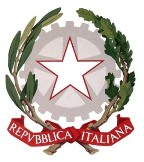 Repubblica Italiana- Regione SicilianaISTITUTO COMPRENSIVO STATALE“G.Tomasi di Lampedusa”              Via Aldo Moro, 22 - Gravina di Catania 095416230 - Fax 095415963   Cod. Fisc. 93003130874 Cod. Mecc.CTIC828005         e-mail:ctic828005@istruzione.it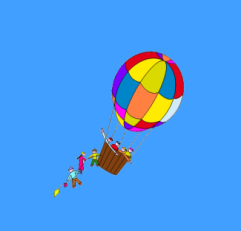 Sito: noidellalampedusa.edu.it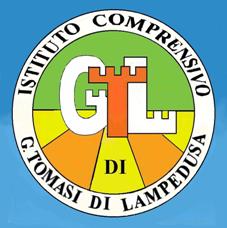 